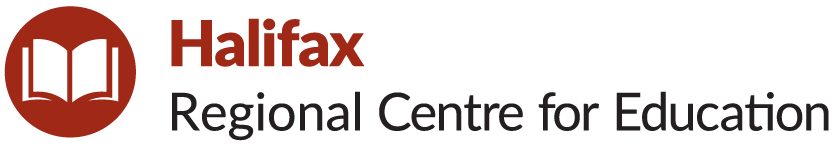 School Advisory CouncilAnnual Report – June 2022Statements of Revenues and Expenditures:Please return to School Administration Supervisor by Monday, June 20, 2022. Thank you.SchoolFairview Junior High Please list SAC members including names, membership type (i.e., parent, community member, staff), and role (i.e., Chair, Vice Chair).  Mario Eleftheros  Parent Please describe a summary of work undertaken by the SAC to improve student achievement and school performance.The SAC collaborated with Administration and students to ensure that opportunities for Professional Development, funding requests to support classrooms were fulfilled as per regulations laid out in the SAC documents.  We engaged with student representatives and leaders to hear about success and needs and supported the Administration with funding and support to ensure student success. Our student representative gave very inciteful reports and opened up many conversations about events at Fairview.  The staff and Equity committee brainstormed ideas around supporting student well-being.   Staff professional development sessions were explained around Black Lives Matter in Education and Renewed curriculum and the ways they are connected to student achievement and wellness.  SAC were particularly interested in the Black Lives in Education focus and student input at SAC meetings on why this was critically important was appreciated and provided a deeper understanding.  The SAC was able to support increasing student achievement with funding to increase tools and resources to support Numeracy and Literacy goals set out in our school plan. This funding will support students and classroom to allow greater access to learning tools and for greater engagement.The SAC members (non staff) provided the administration of the school with feedback about Covid protocols and how they felt that the school did in relation to adhering to Public Health requirements and communication with the community on a regular basis. This year as there were many changes the SAC indicated that communication from the school made understanding where we were in relation to safety and protocols that much easier. Please list any significant milestones and success stories that the SAC would like to highlight.New Vice Principal, new committee members, meetings virtually all year The committee functioned in the virtual fashion again and continued to support the school/students and remained committed to SAC meetings.  As we are in Year 3 of SAC with Covid restrictions in place since March 2020 Meetings were less of a challenge this year and we were able to work with each other in sharing and having discussions while attending virtually. Filling out the Survey was a group effort and invoked a lot of discussion around the role SAC plays in the school system. Please describe any related sub-committee work undertaken by SAC members (e.g., School Options Committee).N/A for 2021-22 Expenditures supporting the school improvement plan (e.g., providing resources to support math and literacy instruction). The SAC Grant money was used to directly provide classrooms with supplies for student use. These items ranged from non-fiction and fiction texts, subscriptions and a web based literacy program as well as technology programs in classrooms to increase student engagement. Culturally resources to enhance curriculum for our diverse population.  These items have been used as tools for increased student engagement and achievement.  Resources for numeracy and literacy instruction. Memberships to online resources for both French Immersion and ELA.Technology components for classrooms and for enhancing teaching Library books for classroom usage.  Flexible seating for student engagementGeneral teacher Resources for literacy and numeracy : 2183.00 Literacy: 1632.00 Computer programs for literacy and numeracy 711.00Numeracy resources:  765.00Expenditures supporting policy development and implementation (e.g., supporting and promoting new policies).N/A for 2021-2022Expenditures covering operational expenses; up to 20 per cent of provincial SAC funding may be used as operational expenses, if necessary, to encourage and support member participation).N/A for 2021-22